Праздник: «Подарок для мамы»(подготовительная группа)Звучит торжественная музыка, выходит ведущий:Ведущая: Здравствуйте, дорогие женщины, бабушки и мамы!        Поздравляем с праздником – нежным, добрым, славным.        Сегодня праздник не простой, светлый, ласковый такой –        Он летит по всей планете, поздравляют мам их дети!Звучит музыка - входят  мальчики. 1-й мальчик. Что ж нам подарить девочкам нашим?
Может быть подарим им конфеты?
2-й мальчик. Нет, им кариесы не нужны,
Конфеты сами мы съедим!
3-й мальчик. Подарок лучше всех конфет –
Это хороший пистолет.
К примеру кольт или наган.
1-й мальчик. Пойми, девчонка – не пацан,
Чтоб с пистолетами играть.
Лишь в уток может пострелять.
2-й мальчик. Давайте им цветов нарвем!
3-й мальчик. Ну где же в марте их возьмем?
1-й мальчик. Что же делать нам тогда?
2-й мальчик. С девчонками одна беда!3-й мальчик.  (пренебрежительно, с возмущением): Нам что, с ними в куколки играть?1-й мальчик.  Денек придется пострадать. Но мы ж мужчины! Вы согласны?    Кто «за»? (все поднимают правую руку): Ну, что ж, – «единогласно».2-й мальчик.  Но где же наши девочки?3-й мальчик.  Наверно, наряжаются, на праздник собираются!    Они хотят нас удивить и сразу наповал сразить!    1-й мальчик.  Им надо локоны завить и румяна наложить                          Туфельки- балеточки.  Девочки- кокеточки.2-й мальчик.   Что-то их не видно. Неужели они забыли, что их ждут?3-й мальчик.   Уже опоздали на 8 минут! Где вы, девочки,     Девочки из-за двери:  Мы тут!Все мальчики вместе: Самых лучших, самых милых, самых добрых и красивых, Мы девчонок приглашаем! Их торжественно встречаем!(В зал под музыку входят девочки).
3-й мальчик. Я знаю, как нам поступить! Попробуем их удивить.
Решим, что в этот женский праздник 
Их целый день никто не дразнит.
С утра – приятные моменты,
От нас для каждой – комплименты.
Исполняется «Серенада для девочек» Ведущая: Слово «мама» одно из самых древних на земле и почти одинаково оно звучит на всех языках. Это говорит о том, что все люди почитают и любят своих мам, считают свою маму самой лучшей на свете. И нам хочется, чтобы сегодняшний праздник создал вам необыкновенное настроение!1 ребенок: С первым солнечным лучом постучался праздник в дом,         И от радости сосульки зазвенели под окном!2 ребенок: Милых бабушек и мам, девочек, сестренок     Поздравлять готов сегодня даже маленький ребенок!3 ребенок: Пожелать хотим мы вам светлой радости во всем:                   Чтобы спорилась работа, чтоб растаяли заботы.4 ребенок: Чтобы много лет подряд был лучист и ясен взгляд,     Чтоб дом был полной чашей, и улыбки стали краше.5 ребенок : Звенят капели весело, зовут с собой весну,                     Выстукивают песенку про мамочку мою.                      А воробьи чирикают про бабушку стихи.                      И в этот праздник радостный поздравим вас и мы. Исполняется песня «Мамы наши лучшие» Ведущая:  Ко дню восьмого марта собрали мы совет:Любим свою маму, любим или нет?Все: Любим!(Выходят  мальчики, собираются в кружок и шепчутся.)1 ребенок: Решили мы все дружно, Сюрприз ей сделать нужно!2 ребенок: Да! Сюрприз готовить маме- это очень интересно!                    Мы замесим тесто в ванне или выстираем кресло!3 ребенок: Ну, а я в подарок маме разрисую шкаф цветами.                    Хорошо б и потолок! Жаль, я ростом невысок!4 ребенок: В этот день у всех мужчин для волненья — сто причин.                    Тот ли сорт духов подарен? Хорошо ли чай заварен?5 ребенок: Долго ль варятся супы? Сколько в кашу класть крупы?                    Как посуду нужно мыть?Вместе: В чем еще полезным быть?6 ребенок: День сегодня необычный, настроенье – просто класс!Танец джентльменов станцуем вам сейчас!Исполняется «Танец джентльменов».7 ребенок: Подарила мир ты мне, яркий солнца свет, Для меня на всей планете лучше мамы нет.                   Именно весною, в марте, в день восьмой  Я хочу поздравить маму всей душой.8 ребенок: Я несу подарки, я несу цветы. В мире нет прекрасней, мамочка, чем ты.                   Нет роднее в мире этом, человека для меня                   Ты мне ближе всех на свете,                     Я люблю тебя!9 ребенок: Я маме доверяю свои все секреты,                    Но маму люблю я совсем не за это.                    Люблю свою маму, скажу я вам прямо.                    Ну просто за то, что она моя мама!10 ребенок: Прими же в день 8 марта все подарки и цветы!     Счастья, радости, веселья, исполнения мечты!                   Будь примером на пути, и с него не дай сойти.                   Я люблю тебя, родная! Мамы — лучше не найти!Исполняется песня «Мамочка» Ведущая: Наши ребята приготовили поздравления и  для  своих любимых бабушек! 11 ребёнок:  Кто на кухне с поварешкой у плиты всегда стоит,                   Кто нам штопает одежку, пылесосом кто гудит?                  Кто на свете всех вкуснее пирожки всегда печет,                  Даже папы кто главнее, и кому в семье почет? 12 ребенок:  Кто споет нам на ночь песню,                   Чтобы сладко мы заснули?                  Кто добрей всех и чудесней Все дети: Ну, конечно же – бабули!13 ребёнок:Со мною бабушка моя и значит, главный в доме — я,
                  Шкафы мне можно открывать, цветы кефиром поливать,
                  Играть подушкою в футбол и  полотенцем чистить пол.
          14 ребенок: Могу я есть руками торт, нарочно хлопать дверью!
                 А с мамой это не пройдет. я уже проверил.15 ребёнок:   С праздником мамины, папины мамы                   Мы вас встречаем сегодня цветами!                                                                    Бабушек добрых любят все дети,                   Бабушкам добрым наши приветы!Исполняется песня «Солнышко для бабушки» Ведущая: Дорогие наши мамы и бабушки! Вы артистов лучше на свете не найдёте,                   Хоть они не дяди, хоть они не тёти.Кто талантливей всех на свете? Ну конечно ваши дети!Сюрпризная сценка «Бедная Баба Яга»Действующие лица:
БАБА ЯГА, ЛЕШИЙ, СОВА.
Баба Яга: Триста лет в лесу своём
Я летаю с помелом.
Сова: Угу! Угу!
Баба Яга: Никого здесь не встречаю,
Уж давно одна скучаю.
Сова: Угу! Угу!
Баба Яга: Что ты всё: "Угу! Угу! "
Не поймёшь мою беду.
Да и где ж тебе понять?
Эх, пойду за печку спать.
(Уходит за занавес).
Сова: Может к Лешему слетать,
Про Ягу ему сказать?
Ой, вот он и сам идёт.
Слышу, песню он поёт.

Под фонограмму "Песни Лешего" появляется Лешей. За спиной он прячет букет

Лешей: Говоришь, Яга грустит?
Сова: Угу! Угу!
Лешей: Про букет цветов твердит?
Сова: Угу! Угу!
Лешей: А ведь к ней я и иду,
И цветы ей подарю.

Выходит Баба Яга. Лешей к ней подходит.
Лешей: Что, Яга, одна сидишь?
Отчего ты так грустишь?
Поздравляю С Женским Днём!
(дарит цветы).
Встретим праздник мы вдвоём.
Баба Яга: Ой, спасибо! Вот подарок!
Словно солнышко, он ярок!
Сова: В сказках есть всегда намёк,
Добрым молодцам -урок!
Баба Яга. Лешей и Сова кланяются.Ведущая. А чтобы у Бабы Яги да и у всех вас настроение оставалось хорошим, девочки исполнят свой зажигательный танец!Исполняется танец «Хорошее настроение».Ведущая. Праздник наш мы завершаем,
Что же вам еще сказать?
Разрешите на прощанье
Вам здоровья пожелать.
Не болейте, не грустите,
Не сердитесь никогда!
И такими молодыми оставайтесь вы всегда.Дети под музыку демонстрируют мамам и бабушкам поделки.Подготовила воспитатель: Павленко Т.М.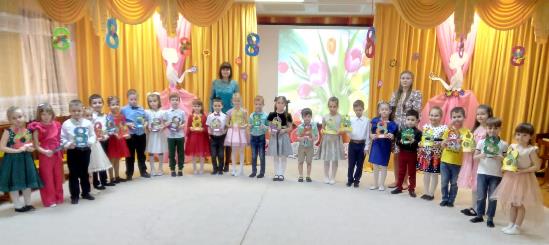 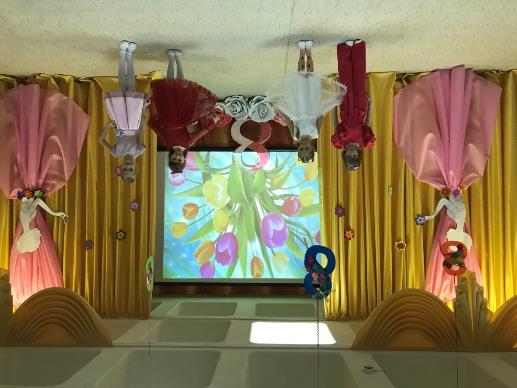 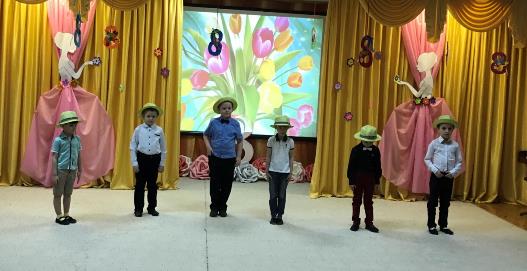 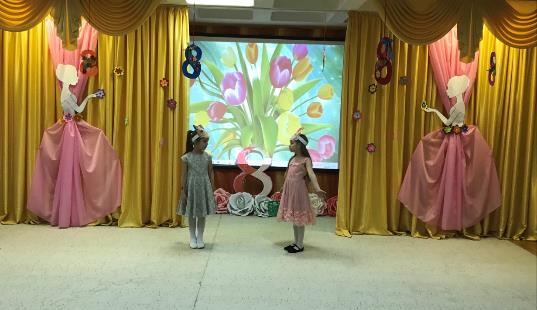 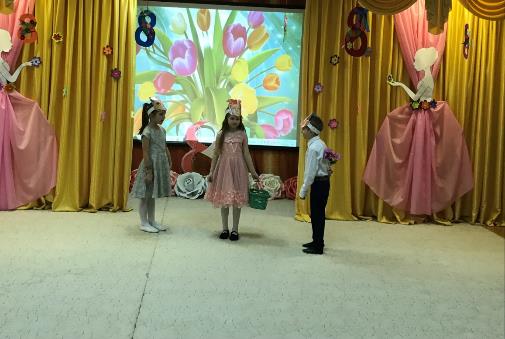 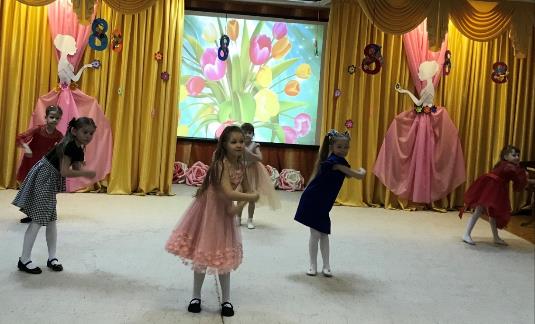 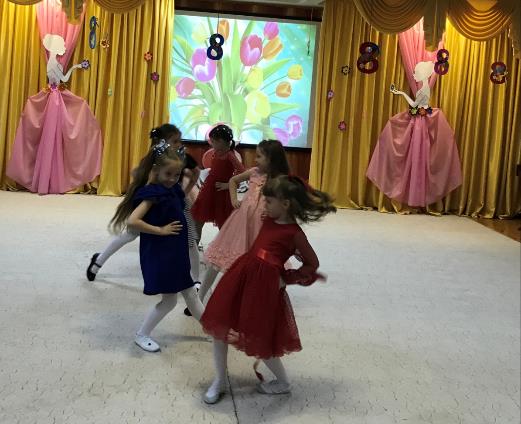 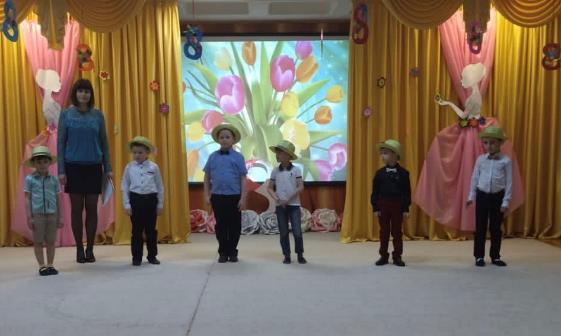 